A RETOURNER DANS VOTRE DOSSIER DE CANDIDATURE au plus tard le 13/05/2024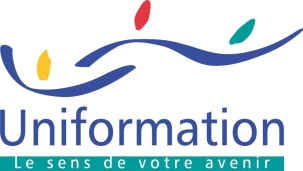 Annexe 2 - Proposition pédagogique et tarifairePROPOSITION PEDAGOGIQUE PROPOSITION PEDAGOGIQUE PROJETACTIONS DE FORMATION COLLECTIVES BRANCHE 
Intitulé de la formationPrérequisObjectifs pédagogiques de la formationContenu et déroulement de la formation (indiquer les volumes horaires) par séquenceMéthodes pédagogiquesSuivi post formation (suivi des stagiaires via hotline, blog, mail, téléphone…)Remarques particulièresProposition tarifaire Votre organisme est-il assujetti à la TVA ?             OUI              NONCoût jour global (comprenant frais d’ingénierie, forfait location de salle/support pédagogique/déplacement et restauration des formateurs) : Soit un coût jour par session : ________________ HT                     _______________ TTC Soit un coût global pour les deux sessions : ________________ HT       ________________ TTCCe montant ne doit pas prendre en compte la restauration des stagiaires qui fera l’objet d’une facturation à part.